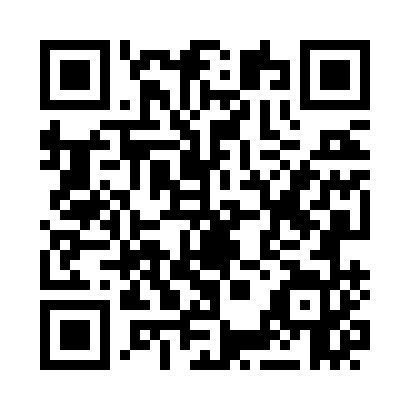 Prayer times for Cobram, AustraliaWed 1 May 2024 - Fri 31 May 2024High Latitude Method: NonePrayer Calculation Method: Muslim World LeagueAsar Calculation Method: ShafiPrayer times provided by https://www.salahtimes.comDateDayFajrSunriseDhuhrAsrMaghribIsha1Wed5:296:5512:153:115:336:552Thu5:296:5612:143:105:326:543Fri5:306:5712:143:095:316:534Sat5:316:5812:143:085:306:525Sun5:316:5912:143:085:296:526Mon5:327:0012:143:075:286:517Tue5:337:0012:143:065:276:508Wed5:337:0112:143:055:266:499Thu5:347:0212:143:055:256:4810Fri5:357:0312:143:045:256:4811Sat5:357:0412:143:035:246:4712Sun5:367:0412:143:025:236:4613Mon5:377:0512:143:025:226:4614Tue5:377:0612:143:015:216:4515Wed5:387:0712:143:005:216:4416Thu5:397:0812:143:005:206:4417Fri5:397:0812:142:595:196:4318Sat5:407:0912:142:595:186:4219Sun5:417:1012:142:585:186:4220Mon5:417:1112:142:585:176:4121Tue5:427:1112:142:575:166:4122Wed5:427:1212:142:575:166:4023Thu5:437:1312:142:565:156:4024Fri5:447:1412:142:565:156:4025Sat5:447:1412:142:555:146:3926Sun5:457:1512:152:555:146:3927Mon5:457:1612:152:555:136:3928Tue5:467:1612:152:545:136:3829Wed5:477:1712:152:545:126:3830Thu5:477:1812:152:545:126:3831Fri5:487:1812:152:535:126:37